. 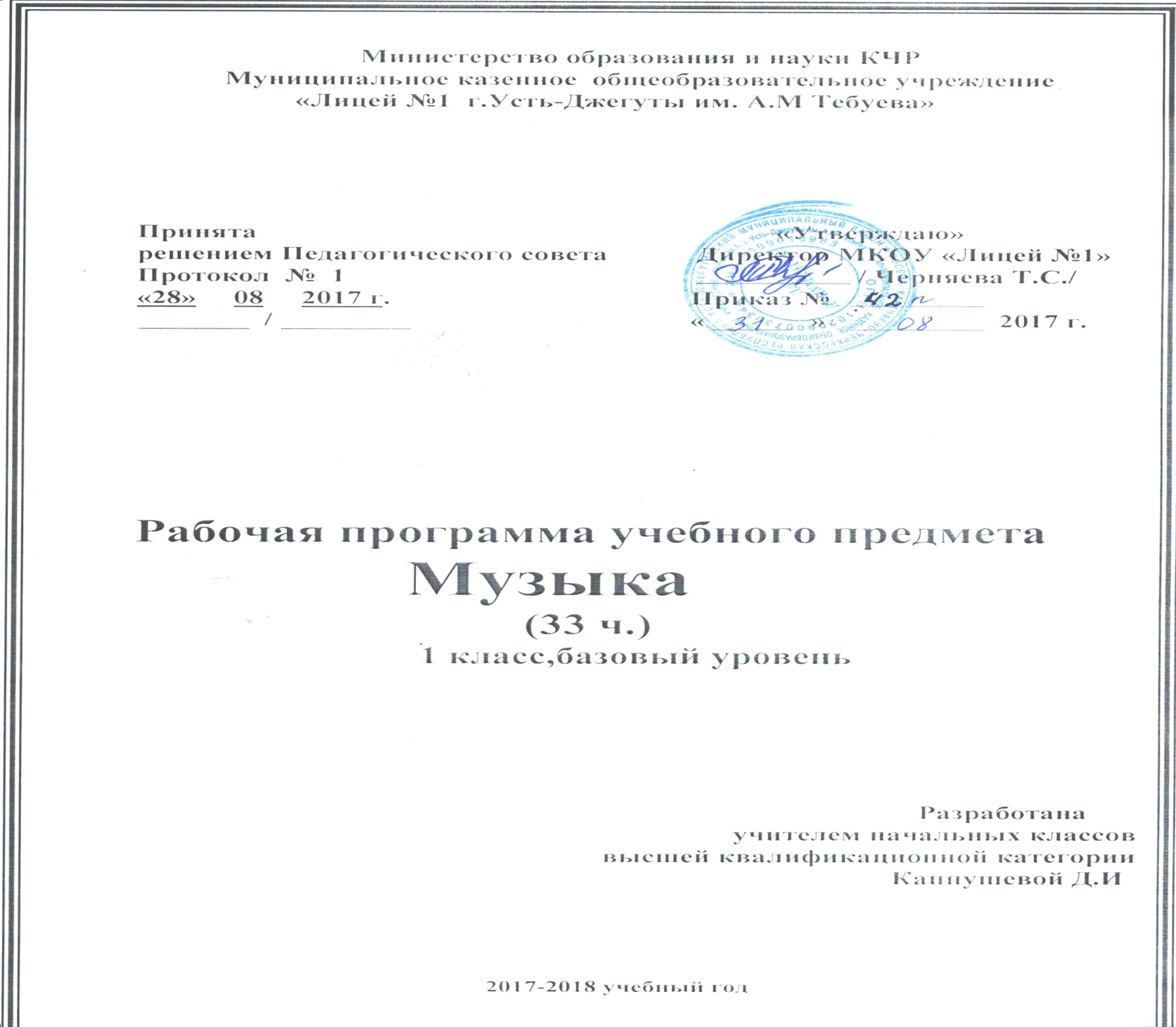                                         ПОЯСНИТЕЛЬНАЯ ЗАПИСКА       Рабочая программа по музыке для 1  класса составлена на  основе Федерального государственного образовательного  стандарта начального общего образования, в соответствии с учебным планом МКОУ «Лицей №1 г.Усть-Джегуты им.А.М.Тебуева» на 2017-2018 учебный год,  на основе  программы под редакцией Е.Д.Критской, Г.П.Сергеевой, Т. С. Шмагиной.                       Общая характеристика  курса          Музыка в начальной школе является одним из основных предметов, обеспечивающих освоение искусства как духовного наследия, нравственного эталона образа жизни всего человечества. Опыт эмоционально-образного восприятия музыки, знания и умения, приобретённые при её изучении .Начальное овладение различными видами музыкально-творческой деятельности обеспечат понимание неразрывной взаимосвязи музыки и жизни, постижение культурного многообразия мира. Музыкальное искусство имеет особую значимость для духовно-нравственного воспитания школьников, последовательного расширения– смысловой сферы, формирования способности оценивать и сознательно выстраивать эстетические отношения к себе, другим людям, Отечеству, миру в целом.      Изучение музыки в начальной школе направлено на достижение следующих целей:- формирование основ музыкальной культуры через эмоциональное восприятие музыки;- воспитание эмоционально – ценностного отношения к искусству, художественного вкуса, нравственных и эстетических чувств: любви к Родине, гордости за великие достижения отечественного и мирового музыкального искусства, уважения к истории, духовным традициям России, музыкальной культуре разных народов;- развитие восприятия музыки, интереса к музыке и музыкальной деятельности, образного и ассоциативного мышления и воображения, музыкальной памяти и слуха, певческого голоса, творческих способностей в различных видах музыкальной деятельности;- обогащение знаний о музыкальном искусстве; овладение практическими умениями и навыками в учебно-творческой деятельности (пение, слушание музыки, игра на элементарных музыкальных инструментах, музыкально – пластическое движение и импровизация).     Цели общего музыкального образования достигаются через систему ключевых задач личностного, познавательного, коммуникативного и социального развития. Это позволяет реализовать содержание обучения в процессе освоения способов действий, форм общения с музыкой, которые предоставляются младшему школьнику.        Место курса в учебном плане    В 1 классе 33 ч (1 ч в неделю, 33 учебные недели).       В  первой  четверти  5  уроков  музыки проводятся  в  нетрадиционной  форме: экскурсии, урок - театрализации, урок-игра.     Результаты изучения курса        Целенаправленная организация и планомерное формирование музыкальной учебной деятельности способствуют личностному развитию учащихся: реализации творческого потенциала, готовности выражать своё отношение к искусству; становлению эстетических идеалов и самосознания, позитивной самооценки и самоуважения, жизненного оптимизма.          Приобщение учащихся к шедеврам мировой музыкальной культуры – народному и профессиональному музыкальному творчеству – направлено на формирование целостной художественной картины мира, воспитание патриотических чувств, толерантных взаимоотношений в поликультурном обществе, активизацию творческого мышления, продуктивного воображения, рефлексии, что в целом способствует познавательному и социальному развитию растущего человека.  В результате у школьников формируются духовно-нравственные основания, в том числе  воспитывается любовь к своему Отечеству, малой родине и семье, уважение к духовному наследию и мировоззрению разных народов, развиваются способности оценивать и сознательно выстраивать отношения с другими людьми.         Эмоционально-эстетический отклик на музыку обеспечивают коммуникативное развитие: формируют умение слушать, способность встать на позицию другого человека, вести диалог, участвовать в обсуждении значимых для человека явлений жизни и искусства, продуктивно сотрудничать со сверстниками и взрослыми. Личностное, социальное, познавательное, коммуникативное развитие учащихся обуславливается характером организации их музыкально-учебной, художественно-творческой деятельности и предопределяет решение основных педагогических задач.Личностные результаты:- укрепление культурной, этнической и гражданской идентичности в соответствии с духовными традициями семьи и народа;- наличие эмоционального отношения к искусству, эстетического взгляда на мир в его целостности, художественном и самобытном разнообразии;- формирование личностного смысла постижения искусства и расширение ценностной сферы в процессе общения с музыкой;- приобретение начальных навыков адаптации в современном мире и позитивная самооценка своих музыкально-творческих возможностей;- продуктивное сотрудничество (общение, взаимодействие) со сверстниками при решении различных творческих задач, в том числе музыкальных;- развитие духовно-нравственных и этических чувств, эмоциональной отзывчивости, понимание и сопереживание, уважительное отношение к историко-культурным традициям других народов.Метапредметные результаты:- наблюдение за различными явлениями жизни и искусства в учебной и внеурочной деятельности, понимание их специфики и эстетического многообразия;- ориентированность в культурном многообразии окружающей действительности, класса, школы, города, региона и др.);- овладение способностью к реализации собственных творческих замыслов через понимание целей, выбор способов решения проблем поискового характера;- готовность к логическим действиям: анализ, сравнение, синтез, обобщение, классификация по стилям и жанрам музыкального искусства;- планирование, контроль и оценка собственных учебных действий, понимание их успешности ,умение корректировать свои действия;- участие в совместной деятельности на основе сотрудничества, поиска компромиссов, распределение функций и ролей;- умение воспринимать окружающий мир во всём его социальном, культурном, природном и художественном разнообразии.Предметные результаты:- развитие художественного вкуса, устойчивый интерес к музыкальному искусству и различным видам (или какому-либо виду) музыкально-творческой деятельности;- развитое художественное восприятие, умение оценивать произведения разных видов искусств, размышлять о музыке как способе выражения духовных переживаний человека;- общее понятие о роли музыки в жизни человека и его духовно-нравственном развитии, знание основных закономерностей музыкального искусства;- представление о художественной картине мира на основе освоения отечественных традиций и постижения этнической, региональной самобытности музыкального искусства разных народов;- использование элементарных умений и навыков при воплощении художественно-образного содержания музыкальных произведений в различных видах музыкальной и учебно-творческой деятельности;- готовность применять полученные знания и приобретённый опыт творческой деятельности при реализации различных проектов для организации содержательного культурного досуга во внеурочной и внешкольной деятельности;- участие в создании театрализованных и музыкально-пластических композиций, исполнение вокально – хоровых произведений, импровизаций, театральных спектаклей, ассамблей искусств, музыкальных фестивалей и конкурсов и др.         Содержание курса    Музыка в жизни человека. Истоки возникновения музыки. Рождение музыки как естественное проявление человеческого состояния. Звучание окружающей жизни, природы, настроений, чувств и характера человека.    Обобщённое представление об основных образно-эмоциональных сферах музыки и о многообразии музыкальных жанров и стилей. Песня, танец, марш и их разновидности.     Отечественные народные музыкальные традиции. Творчество народов России. Музыкальный и поэтический фольклор ,обряды, скороговорки, загадки, игры-драматизации. Историческое прошлое в музыкальных образах. Народная и профессиональная музыка. Сочинения отечественных композиторов о Родине. Духовная музыка в творчестве композиторов.      Основные закономерности музыкального искусства. Интонационно-образная природа музыкального искусства. Выразительность и изобразительность в музыке. Интонация как озвученное состояние, выражение эмоций и мыслей человека.Интонации музыкальные и речевые. Сходство и различие. Интонация — источник музыкальной речи. Основные средства музыкальной выразительности (мелодия, ритм, темп, динамика, тембр, лад и др.).Музыкальная речь как способ общения между людьми, её эмоциональное воздействие. Композитор — исполнитель — слушатель. Особенности музыкальной речи в сочинениях композиторов, её выразительный смысл. Нотная запись как способ фиксации музыкальной речи. Элементы нотной грамоты.Развитие музыки — сопоставление и столкновение чувств и мыслей человека, музыкальных интонаций, тем, художественных образов. Основные приёмы музыкального развития (повтор и контраст).Формы построения музыки как обобщённое выражение художественно-образного содержания произведений. Формы одночастные, двух- и трёхчастные, вариации, рондо и др.Музыкальная картина мира. Интонационное богатство музыкального мира. Общие представления о музыкальной жизни страны. Детские хоровые и инструментальные коллективы, ансамбли песни и танца. Выдающиеся исполнительские коллективы (хоровые, симфонические). Музыкальные театры. Конкурсы и фестивали музыкантов. Музыка для детей: радио- и телепередачи, видеофильмы, звукозаписи (CD, DVD).Различные виды музыки: вокальная, инструментальная; сольная, хоровая, оркестровая. Певческие голоса: детские, женские, мужские. Хоры: детский, женский, мужской, смешанный. Музыкальные инструменты. Оркестры: симфонический, духовой, народных инструментов.Народное и профессиональное музыкальное творчество разных стран мира. Многообразие этнокультурных, исторически сложившихся традиций. Региональные музыкально-поэтические традиции: содержание, образная сфера и музыкальный язык.       Основные виды учебной деятельности школьников.Слушание музыки. Опыт эмоционально-образного восприятия музыки, различной по содержанию, характеру и средствам музыкальной выразительности. Обогащение музыкально-слуховых представлений об интонационной природе музыки во всём многообразии её видов, жанров и форм.Пение. Самовыражение ребёнка в пении. Воплощение музыкальных образов при разучивании и исполнении произведений. Освоение вокально-хоровых умений и навыков для передачи музыкально-исполнительского замысла, импровизации.Музыкально-пластическое движение. Общее представление о пластических средствах выразительности. Индивидуально-личностное выражение образного содержания музыки через пластику. Коллективные формы деятельности при создании музыкально-пластических композиций. Танцевальные импровизации.Драматизация музыкальных произведений. Театрализованные формы музыкально-творческой деятельности.                   Структура курсаМузыка вокруг нас (16 часов)И муза вечная со мной, Хоровод муз. Повсюду музыка слышна. Душа музыки – мелодия. Музыка осени. Сочини мелодию. Азбука, азбука каждому нужна. Музыкальная азбука. Музыкальные инструменты. «Садко». Народные инструменты. Звучащие картины. «Разыграй песню». «Пришло Рождество – начинается торжество». Добрый праздник среди зимы.Музыкальный материал:Щелкунчик. Балет (фрагменты). П. Чайковский.Детский альбом. П. Чайковский.Октябрь (Осенняя песня). Из цикла «Времена года». П. Чайковский.Колыбельная Волховы, песня Садко «Заиграйте, мои гусельки». Из оперы «Садко». Н. Римский-Корсаков.Третья песня Леля из оперы «Снегурочка». Н. Римский-Корсаков.Гусляр Садко. В. Кикта.Фрески Софии Киевской. Концертная симфония для арфы с оркестром (1-я часть «Орнамент»). В. Кикта.Звезда покатилась. В. Кикта, слова В. Тата-ринова.Мелодия.    Из    оперы    «Орфей    и    Эвридика» К.-В. Глюк.Шутка. Из сюиты № 2 для оркестра. И.-С. Бах.Осень. Из Музыкальных иллюстраций к повестиA.   Пушкина «Метель». Г. Свиридов. Пастушеская  песенка.   На тему  из  5-й  частиСимфонии № 6 («Пасторальной»). Л. Бетховен, слова К. Алемасовой; Капельки. В. Павленко, слова Э. Богдановой; Скворушка прощается. Т. Попатенко, слова М. Ивенсен; Осень, русская народная песня, и др.Азбука. А. Островский, слова 3. Петровой; Алфавит. Р. Паулс, слова И. Резника; Домисолька. О. Юдахина, слова В. Ключникова; Семь подружек.B.   Дроцевич, слова В. Сергеева; Песня о школе. Д. Кабалевский, слова В. Викторова, и др. Дудочка, русская народная песня; Дудочка, белорусская народная песня; Пастушья, французская народная песня; Дударики-дудари, белорусская народная песня, русский текст С. Лешкевича; Веселый пастушок, финская народная песня, русский текст В. Гурьяна. Почему медведь зимой спит. Л. Книппер, слова А. Ко-валенкова.     Зимняя     сказка.     Музыка    и    словаC.  Крылова. Рождественские колядки и рождественские песни народов мира. Край, в котором ты живёшь.   Музыка и ты (17 часов) Край, в котором ты живешь. Поэт, художник, композитор. Музыка утра. Музыка вечера. Музыкальные портреты. «Разыграй сказку». «Музы не молчали…». Музыкальные инструменты. Мамин праздник. Звучащие картины. Урок-концерт. Музыка в цирке. Дом, который звучит. «Ничего на свете лучше нету…». Обобщающий урок. Урок-концерт.Музыкальный материал:Детский альбом. Пьесы. П. Чайковский.Утро. Из сюиты «Пер Гюнт». Э. Григ.Добрый день. Я. Дубравин, слова В. Суслова; Утро. А. Парцхаладзе, слова Ю. Полухина; Солнце, грузинская народная песня, обраб. Д. Аракишвили.Пастораль. Из Музыкальных иллюстраций к повести А. Пушкина «Метель». Г. Свиридов; Наигрыш. А. Шнитке; Утро в лесу. В. Салманов; Доброе утро. Из кантаты «Песни утра, весны и мира». Д. Кабалевский, слова Ц. Солодаря.Вечерняя. Из Симфонии-действа «Перезвоны» (по прочтении В. Шукшина). В. Гаврилин; Вечер. Из «Детской музыки». С. Прокофьев; Вечер. В. Салманов; Вечерняя сказка. А. Хачатурян. Менуэт. Л.-А. Моцарт.Болтунья. С. Прокофьев, слова А. Барто.Баба Яга. Детская народная игра.У каждого свой музыкальный инструмент, эстонская народная песня. Обраб. X. Кырвите, пер. М. Ивенсен.Симфония № 2 («Богатырская»). 1-я часть (фрагмент). А. Бородин.Солдатушки, бравы ребятушки, русская народная песня; Песня о маленьком трубаче. С. Никитин, слова С. Крылова; Учил Суворов. А. Новиков, слова М. Левашова.Волынка. И.-С. Бах.Колыбельная. М. Кажлаев; Колыбельная. Ген. Гладков.Золотые рыбки. Из балета «Конек-Горбунок». Р. Щедрин.Кукушка. К. Дакен.Спасибо. И. Арсеев, слова 3. Петровой; Праздник бабушек и мам. М. Славкин, слова Е. Каргановой.Выходной марш; Колыбельная (слова В. Лебедева-Кумача). Из музыки к кинофильму «Цирк». И. Дунаевский; Клоуны. Д. Кабалевский.Семеро козлят. Заключительный хор из оперы «Волк и семеро козлят». М. Коваль, слова Е. Манучаровой.Заключительный хор. Из оперы «Муха-цокотуха». М. Красев, слова К. Чуковского.Добрые слоны. А. Журбин, слова В. Шленского; Мы катаемся на пони. Г. Крылов, слова М. Садовского; Слон и скрипочка. В. Кикта, слова В. Татари-нова; Бубенчики, американская народная песня, русский текст Ю. Хазанова; Ты откуда, музыка? Я. Дубравин, слова В. Суслова.Бременские музыканты. Из Музыкальной фантазии на тему сказок братьев Гримм. Ген. Гладков, слова Ю. ЭнтинаКАЛЕНДАРНО-ТЕМАТИЧЕСКОЕ ПЛАНИРОВАНИЕ1 класс (33ч)№ п/пДатаТема(страницыучебника)тип и вид урокаРешаемые проблемы (цели)Планируемые результаты (в соответствии с ФГОС)Планируемые результаты (в соответствии с ФГОС)Планируемые результаты (в соответствии с ФГОС)Планируемые результаты (в соответствии с ФГОС)№ п/пДатаТема(страницыучебника)тип и вид урокаРешаемые проблемы (цели)понятияпонятияпредметные результатыуниверсальные учебные действия(УУД)личностныерезультаты(не оцениваются) ооооооцениваютсяоцениваются)12345678Музыка вокруг нас (16ч)Музыка вокруг нас (16ч)Музыка вокруг нас (16ч)Музыка вокруг нас (16ч)Музыка вокруг нас (16ч)Музыка вокруг нас (16ч)Музыка вокруг нас (16ч)Музыка вокруг нас (16ч)1«И Муза вечная со мной!» [1, с. 4-9]* (изучение и первичное закрепление новых знаний;)Как воспринимать музыку? Что такое музыка? Цели: дать понятие о звуке, о музыке как виде искусства; развивать устойчивый интерес к музыкальным занятиям; пробуждать эмоциональный отклик на музыку разных жанровКомпозитор, исполнитель, слушатель, звуки шумовые и музыкальныеНаучатся: слушать музыку на примере произведения П. И. Чайковского «Щелкунчик» (фрагменты); размышлять об истоках возникновения музыкального искусства; правилам поведения и пения на уроке; наблюдать за музыкой в жизни человека и звучанием природы. Познакомятся с назначением основных учебных принадлежностей и правилами их использованияРегулятивные: выполнять учебные действия в качестве слушателя.Познавательные: использовать общие приемы решения задач; ориентироваться в информационном материале учебника.Коммуникативные: адекватно оценивать собственное поведение; воспринимать музыкальное произведение и мнение других людей о музыкеАдекватная мотивация учебной деятельности. Я – слушатель2Хоровод муз[1,с. 10-11](изучениеи закреплениеновых знаний;урок-игра)Что такое хоровод муз? Цель: раскрыть характерные особенности песен и танцев народов мираХор, хоровод; «Хора», «Сир-таки»Научатся: водить хороводы и исполнять хороводные песни; использовать музыкальную речь как способ общения между людьми и передачи информации, выраженной в звуках; сравнивать танцы разных народов между собойРегулятивные: преобразовывать познавательную задачу в практическую. Познавательные: ориентироваться в разнообразии способов решения задач. Коммуникативные: договариваться о распределении функций и ролей в совместной деятельности; работать в паре, группеЧувство сопричастности и гордости за культурное наследие своего народа, уважительное отношение к культуре других народов3Повсюду музыка слышна [1,с. 12-13] (закрепление изученного материала; урок-экскурсия)Как различать многообразие детских песен-попевок? Цель: показать, что жизненные обстоятельства находят отклик в музыкеПесня-считалка, песня-марш, колыбельная песня, песня-за-кличкаНаучатся: сочинять песен-ки-попевки; определять характер, настроение, жанровую основу песен-попевок; принимать участие в элементарной импровизации и исполнительской деятельностиРегулятивные: ставить новые учебные задачи в сотрудничестве с учителем. Познавательные: осуществлять поиск необходимой информации.Коммуникативные: ставить вопросы, обращаться за помощью, контролировать свои действия в коллективной работеНаличие эмоционального отношения к искусству, эстетического взгляда на мир в его целостности, художественном и самобытном разнообразии4Душа музыки - мелодия [1,с. 14-15] (обобщение и систематизация знаний; урок-игра)Как определить мелодию, опираясь на жанры (песня, танец, марш). Цель: дать понятие, что мелодия - главная мысль музыкального произведенияМелодия, песня, танец, маршНаучатся: определять характерные черты жанров музыки (на примере произведений «Сладкая греза», «Марш деревянных солдатиков», «Вальс» П. И. Чайковского); сравнивать музыкальные произведения различных жанров и стилейРегулятивные: формировать и удерживать учебную задачу. Познавательные: использовать общие приемы решения исполнительской задачи. Коммуникативные: координировать и принимать различные позиции во взаимодействииПродуктивное сотрудничество, общение, взаимодействие со сверстниками при решении различных творческих, музыкальных задач5Музыка осени [1, с. 16-17] (изучение нового материала; экскурсия в парк)Как определить характер осенней музыки? Цели: помочь войти в мир красоты осенней музыки с чувством сопричастности к природе, связать жизненные впечатления детей с художественными образамиМузыка, живопись, литература, характер настроения, динамика, напевностьНаучатся: слушать мотивы осенних мелодий (на примере произведений П. И. Чайковского «Осенняя песнь», Г. Свиридова «Осень»); объяснять термины мелодия и аккомпанемент, мелодия — главная мысль музыкального произведенияРегулятивные: формулировать и удерживать учебную задачу.Познавательные: ориентироваться в разнообразии способов решения задач. Коммуникативные: формулировать собственное мнение и позициюВнутренняя позиция, эмоциональное развитие, сопереживание6Сочини мелодию [1,с. 18-19] (закрепление нового материала; урок-игра)Как сочинить музыку? Цель: познакомить с алгоритмом сочинения, мелодииМелодия, аккомпанемент, ритмНаучатся: находить (выбирать) различные способы сочинения мелодии,использовать простейшие навыки импровизации в музыкальных играх; выделять отдельныеРегулятивные: выполнять учебные действия в качестве композитора.Познавательные: использовать общие приемы в решении исполнительских задач.Мотивация учебной деятельности. Уважение к чувствам и настроениям другого человекапризнаки предмета и объединять их по общему признакуКоммуникативные: ставить вопросы, формулировать затруднения, предлагать помощь7«Азбука, азбука каждому нужна...» [1, с. 20-21] (обобщение и систематизация знаний; урок-путешествие в мир песен)Как песня помогает человеку?Цели: учить слушать песни; установить взаимосвязь уроков в школе с музыкойПесня, нотыНаучатся: слушать песни, различать части песен; понимать истоки музыки и отражение различных явлений жизни, в том числе и школьной; исполнять различные по характеру музыкальные произведения; проявлять эмоциональную отзывчивость, личностное отношение при восприятии музыкальных произведенийРегулятивные: выполнять учебные действия в качестве слушателя и исполнителя. Познавательные: осуществлять и выделять необходимую информацию.Коммуникативные: участвовать в коллективном пении, музицировании, в коллективных инсценировкахНаличие эмоционального отношения к искусству, интереса к отдельным видам музыкально-практической деятельности8 ,Музыкальная азбука [1, с. 22-23] (рефлексия и оценивание способа действия; урок-экскурсия)Как ты понимаешь словосочетание «музыкальная азбука»?Цели: учить различать понятия звук, нота, мелодия, ритм; познакомить с элементами нотного письмаМелодия, аккомпанемент, ритм, нотная запись, звук, нота (различие)Научатся: различать понятия звук, нота, мелодия, ритм; исполнять простейшие ритмы (на примере «Песни о школе» Д. Кабалевского, Г. Струве «Нотный бал»); импровизировать в пении, игре, пластикеРегулятивные: формулировать и удерживать учебную задачу.Познавательные: ориентироваться в разнообразии способов решения задач. Коммуникативные: проявлять активность в решении познавательных задачПринятие образа «хорошего ученика». Понимание роли музыки в собственной жизни9Музыкальные инструменты. Народные инструменты [1, с. 24-25] (изучение нового материала; урок-экскурсия)Какие бывают музыкальные инструменты? Как звучат народные инструменты?Цели: учить различать разные виды инструментов; познакомить с тембрами русских народных инструментовСвирель, дудочка, рожок, гуслиНаучатся: различать разные виды инструментов; ориентироваться в музыкально-поэтическом творчестве, в многообразии музыкального фольклора России; находить сходства и различия в инструментах разных народовРегулятивные: использовать установленные правила в контроле способов решения задач. Познавательные: ориентироваться в разнообразии способов решения учебной задачи. Коммуникативные: обращаться за помощью к учителю, одноклассникам; формулировать свои затрудненияНаличие эмоционального отношения к искусству, интерес к отдельным видам музыкально-практической деятельности10«Садко». Из русского былинного сказа [1, с. 26-27] (изучение нового материала; урок-сказка)Что такое опера? О чем поют гусли? Цели: учить определять звучание гуслей; познакомить с оперой-былиной «Садко»Гусли, опера, былина. Жанры музыки: песни-пляски, песни-колыбельныеНаучатся: определять на слух звучание гуслей, называть характерные особенности музыки (на примере оперы-былины «Садко»)Регулятивные: составлять план и последовательность действий.Познавательные: осуществлять поиск необходимой информации.Коммуникативные: ставить вопросы, формулировать собственное мнение и позициюФормирование уважительного отношения к истории и культуре. Осознание своей этнической принадлежности11Музыкальные инструменты [1, с. 28-29] (решение частных задач; урок-игра)Какой инструмент изображает птичку? На каком инструменте играл гусляр Садко? Как звучит голос деревянного духового инструмента - флейты? Цель: сопоставить звучание народных инструментов со звучанием профессиональных инструментовСвирель, гусли, рожок, арфа, флейта, фортепиано, музыкант-исполнитель, оркестрНаучатся: определять выразительные и изобразительные возможности (тембр, голос) музыкальных инструментов (на примере русского народного наигрыша «Полянка», «Былинного наигрыша» Д. Ло-кшина, оркестровой сюиты № 2 «Шутка» И. С. Баха)Регулятивные: формулировать и удерживать учебную задачу, выполнять учебные действия в качестве слушателя. Познавательные: самостоятельно выделять и формулировать познавательную цель. Коммуникативные: использовать речь для регуляции своего действия; ставить вопросыРазвитие мотивов музыкально-учебной деятельности и реализация творческого потенциала в процессе коллективного музицирования. Чувство сопричастности к культуре своего народа12Звучащие картины [1, с. 30-31] (изучение нового материала; урок-экскурсия)■Можно ли услышать музыку в живописи? В каких картинах звучит народная музыка, а в каких - профессиональная, сочиненная композиторами? Цели: расширять художественные впечатления, развивать ассоциативно-образное мышлениеПесня, опера, пьеса, флейта, арфаНаучатся: выделять принадлежность музыки к народной или композиторской, сопоставлять и различать части: начало - кульминация - концовка; составлять графическое изображение мелодииРегулятивные: выбирать действия в соответствии с поставленной задачей и условиями ее реализации.Познавательные: читать простое схематическое изображение.Коммуникативные: аргументировать свою позицию и координировать ее с позициями партнеров в сотрудничестве при выработке общего решения в совместной деятельностиНаличие эмоционального отношения к искусству, развитие ассоциативно-образного мышления13Разыграй песню [1, с. 32-33] (закрепление изученного материала; урок-игра)В каких фразах песни одинаковая мелодия? С каким настроением нужно петь каждую из этих мелодий?Цели: познакомить с приемами исполнительского развития в музыке; выявить этапы развития сюжетаПесня, куплет, мелодияНаучатся: выразительно исполнять песню, составлять исполнительское развитие вокального сочинения исходя из сюжета стихотворного текста (на примере песни «Почему медведь зимой спит» Л. К. Книппер, А. Ко-валенковой)Регулятивные: формулировать и удерживать учебную задачу.Познавательные: контролировать и оценивать процесс и результат деятельности. Коммуникативные: формулировать собственное мнение и позициюЭтические чувства, доброжелательность и эмоционально-нравственная отзывчивость14Пришло Рождество, начинается торжество [1, с. 34-35] (решение частных задач; урок-путешествие)Что общего в рождественских песнях разных народов? Какие ты знаешь рождественские сказки, песни, стихи? Цель: познакомить с народными праздниками, рождественскими песнями, духовной жизнью людейНародные праздники, рождественские песниНаучатся: выразительно исполнять рождественские песни; различать понятия народные праздники, рождественские песни (па. примере песен «Рождество Христово», «Ночь тиха над Палестиной», «Зимняя сказка» С. Крылова)Регулятивные: формулировать и удерживать учебную задачу.Познавательные: понимать содержание рисунка и соотносить его с музыкальными впечатлениями.Коммуникативные: ставить вопросы; обращаться за помощью, слушать собеседникаЭтические чувства, чувство сопричастности истории своей Родины и народа15Родной обычай старины [1, с. 36-37] (повторение и закрепление изученного; урок-игра)Сочини музыкальные пожелания тем людям, к которым ты идешь в гости. Цель: расширять и углублять знания о культуре и обычаях народа через лучшие образцы музыкального фольклора и композиторского творчестваПраздник Рождества Христова; колядкиНаучатся: выразительно исполнять рождественские колядки.Приобретут опыт музыкально-творческой деятельности через сочинение, исполнение, слушаниеРегулятивные: формулировать и удерживать учебную задачу.Познавательные: узнавать, называть и определять явления окружающей действительности. Коммуникативные: обращаться за помощью, формулировать свои затрудненияУкрепление культурной, этнической и гражданской идентичности в соответствии с духовными традициями семьи и народа16Добрый праздник среди зимы [1, с. 38-39] (обобщение и систематизация знаний; урок-путешествие в мир музыкального театра)Какому из фрагментов созвучны слова свет, радость, добро, любовь? На каких инструментах можно сыграть сопровождение к маршу у новогодней елки? Изобрази движениями рук «Вальс снежных хлопьев». Цели: выявить степень понимания роли музыки в жизни человека; познакомить с балетом «Щелкунчик» П. И. ЧайковскогоБалет-сказка, марш, вальс, «Па-де-де»Научатся: определять настроение, характер музыки, придумывать ритмическое сопровождение, дирижировать (на примере «Марша», «Вальса снежных хлопьев», «Па-де-де» из балета «Щелкунчик» П. И. Чайковского)Регулятивные: выбирать действия в соответствии с поставленной задачей и условиями ее реализации. Познавательные: осознанно строить сообщения творческого и исследовательского характера.Коммуникативные: аргументировать свою позицию и координировать ее с позициями партнеров в сотрудничестве при выработке общего решения в совместной деятельностиРазвитие духовно-нравственных и этических чувств, эмоциональной отзывчивости, продуктивное сотрудничество со сверстниками при решении музыкальных и творческих задачМузыка и ты (17 ч)Музыка и ты (17 ч)Музыка и ты (17 ч)Музыка и ты (17 ч)Музыка и ты (17 ч)Музыка и ты (17 ч)Музыка и ты (17 ч)Музыка и ты (17 ч)17Край, в котором ты живешь [1,с. 42-43] (изучение нового материала; урок-игра)С каким настроением нужно исполнять песни о родном крае? Какие чувства возникают у тебя, когда ты поешь об Отчизне? Цели: познакомить с песней, выявить этапы развития сюжета; показать красоту родной земли в музыке, поэзии, живописиДвухчастная форма, мажорный лад, мажор, повторяющиеся интонацииНаучатся: различать понятия родина, малая родина; исполнять песню с нужным настроением, высказываться о характере музыки, определять, какие чувства возникают, когда поешь об ОтчизнеРегулятивные: преобразовывать практическую задачу в познавательную. Познавательные: ставить и формулировать проблему. Коммуникативные: строить монологичное высказывание, учитывать настроение других людей, их эмоции от восприятия музыкиРазвитие эмоционально-открытого, позитивно-уважительного отношения к таким вечным проблемам жизни и искусства, как материнство, любовь, добро, счастье, дружба, долг18Поэт, художник, композитор [1, с. 44-45] (обобщение и систематизациязнаний; Какое время суток изобразил художник на своей картине? Какие краски он использовал для этого? Какое настроение передал поэт словами? КакимиКартина -художник, стихи -поэт, музыка - композиторНаучатся: находить общее в стихотворном, художественном и музыкальном пейзаже; понимать, что виды искусства имеют собственные средства выразительно-Регулятивные: выполнять учебные действия в качестве слушателя и исполнителя. Познавательные: осуществлять поиск необходимой информации.Развитие эмоционального восприятия произведений искусства, определение основного настроения и ха-знаний; урок-экскурсия)звуками нарисовали композиторы пробуждение нового дня? Какое из произведений искусства -картина или стихотворение - созвучны этой музыке?Цель:закрепить и обобщить знания по темести (на примере «Пастораль» А. Шнитке, «Пастораль» Г. Свиридова, «Песенка о солнышке, радуге и радости» И. Кадомцева)Коммуникативные: ставить вопросы; обращаться за помощью, слушать собеседника, воспринимать музыкальное произведение и мнение других людей о музыкерактера музыкального произведения19Музыка утра [1, с. 46-47] (изучение нового материала; урок-игра)Как музыка расскажет нам о жизни природы, какие чувства передает музыка в пьесах?Цели: выявить особенности характера, настроения в каждой из предложенных пьес; дать понятие термина контрастКартина утра, музыкальные краски, настроение в музыке и живописи, интонацияНаучатся: проводить интонационно-образный анализ инструментального произведения - чувства, характер, настроение (на примере музыки П. И. Чайковского «Утренняя молитва», Э. Грига «Утро», Д. Б. Кабалевского «Доброе утро»)Регулятивные: использовать речь для регуляции своего действия.Познавательные: ориентироваться в разнообразии способов решения задач. Коммуникативные: аргументировать свою позицию и координировать ее с позициями партнеров в сотрудничестве при выработке общего решения в совместной деятельностиНаличие эмоционального отношения к произведениям музыки, литературы, живописи20Музыка вечера [1, с. 48-49] (закрепление изученного материала; урок-концерт)Какие слова наиболее точно выражают настроение вечернего пейзажа? Передай красками настроение вечера. О чем рассказала тебе музыка? Цель: познакомить с понятием контраст, расширять художественные представления о жанре вечернего пейзажа в искусствеКартина вечера, музыкальные краски, настроение в музыке, поэзии, живописиНаучатся: проводить интонационно-образный анализ инструментального произведения (на примере музыки В. Гаврилина «Вечерняя», С. Прокофьева «Вечер», В. Салманова «Вечер», А. Хачатуряна «Вечерняя сказка»); понимать, как связаны между собой речь разговорная и речь музыкальнаяРегулятивные: использовать речь для регуляции своего действия.Познавательные: ориентироваться в разнообразии способов решения задач. Коммуникативные: аргументировать свою позицию и координировать ее с позициями партнеров в сотрудничестве при выработке общего решения в совместной деятельностиВнутренняя позиция, эмоциональная отзывчивость, сопереживание, уважение к чувствам и настроениям другого человека21Музыкальные портреты [1, с. 50-51] (изучение и закрепление новых знаний; урок-загадка)Как музыка помогла тебе определить характер героя, его настроение? Какие слова помогут разгадать тайну незнакомца? Цель: учить проводить интонационно-образный анализ музыкальных произведенийМелодия, разговор-диалог, персонажи, портрет, музыкальный портретНаучатся: проводить интонационно-образный анализ на примере музыки С. Прокофьева «Болтунья», «Баба Яга», передавать разговор-диалог героев, настроение пьесРегулятивные: преобразовывать практическую задачу в познавательную. Познавательные: узнавать, называть и определять героев музыкального произведения. Коммуникативные: задавать вопросы; строить понятные для партнера высказыванияРазвитие эмоционального восприятия произведений искусства, интереса к отдельным видам музыкально-практической деятельности2222Разыграй сказку. «Баба Яга» - русская народная сказка [1, с. 52-53] (закрепление изученного материала; урок-ролевая игра)Разыграй сказку. «Баба Яга» - русская народная сказка [1, с. 52-53] (закрепление изученного материала; урок-ролевая игра)Звучанием каких музыкальных инструментов можно украсить сказку и игру?Цели: познакомить с образами русского народного фольклора и народной игрой «Баба Яга»; находить характерные интонации героевЗвучанием каких музыкальных инструментов можно украсить сказку и игру?Цели: познакомить с образами русского народного фольклора и народной игрой «Баба Яга»; находить характерные интонации героевИгра-драматизация. Образы русского фольклораНаучатся: выразительно исполнять колыбельную песню, песенку-дразнилку, определять инструменты, которыми можно украсить сказку и игру; выделять характерные интонационные музыкальные особенности музыкального сочинения (изобразительные и выразительные)Научатся: выразительно исполнять колыбельную песню, песенку-дразнилку, определять инструменты, которыми можно украсить сказку и игру; выделять характерные интонационные музыкальные особенности музыкального сочинения (изобразительные и выразительные)Регулятивные: выбирать действия в соответствии с поставленной задачей. Познавательные: выбирать наиболее эффективные способы решения задач. Коммуникативные: договариваться о распределении функций и ролей в совместной деятельностиРазвитие мотивов музыкально-учебной деятельности и реализация творческого потенциала в процессе коллективного музицированияРазвитие мотивов музыкально-учебной деятельности и реализация творческого потенциала в процессе коллективного музицированияРазвитие мотивов музыкально-учебной деятельности и реализация творческого потенциала в процессе коллективного музицирования2323У каждого свой музыкальный инструмент [1, с. 4-55] (повторение изученного материала; урок-игра)У каждого свой музыкальный инструмент [1, с. 4-55] (повторение изученного материала; урок-игра)Какие инструменты ты услышал?Цель:учить исполнять песню по ролям, сопровождая пение игрой на импровизированных музыкальных инструментахКакие инструменты ты услышал?Цель:учить исполнять песню по ролям, сопровождая пение игрой на импровизированных музыкальных инструментахВолынка, дудка, рожок, фортепиано, солист, оркестрНаучатся: исполнять песню по ролям и играть сопровождение на воображаемых инструментах, далее на фортепиано с учителем; понимать характер музыки, сочетание песенности с танцевально-стьюНаучатся: исполнять песню по ролям и играть сопровождение на воображаемых инструментах, далее на фортепиано с учителем; понимать характер музыки, сочетание песенности с танцевально-стьюРегулятивные: применять установленные правила. Познавательные: самостоятельно выделять и формулировать познавательную цель. Коммуникативные: разрешать конфликты на основе учета интересов и позиций всех участниковПродуктивное сотрудничество, общение, взаимодействие со сверстниками при решении различных творческих, музыкальных задачПродуктивное сотрудничество, общение, взаимодействие со сверстниками при решении различных творческих, музыкальных задачПродуктивное сотрудничество, общение, взаимодействие со сверстниками при решении различных творческих, музыкальных задач27Музыкальные инструменты. У каждого свой музыкальный инструмент [1, с. 62-63] (изучение и закрепление знаний; урок-игра)Музыкальные инструменты. У каждого свой музыкальный инструмент [1, с. 62-63] (изучение и закрепление знаний; урок-игра)Сравни голоса инструментов (лютни и клавесина) с голосами уже знакомых тебе инструментов. Тембр какого современного инструмента напоминает тебе звуки лютни? Что изобразил композитор в музыке? Цель: познакомить с тембрами, выразительными возможностями музыкальных инструментовСравни голоса инструментов (лютни и клавесина) с голосами уже знакомых тебе инструментов. Тембр какого современного инструмента напоминает тебе звуки лютни? Что изобразил композитор в музыке? Цель: познакомить с тембрами, выразительными возможностями музыкальных инструментовСравни голоса инструментов (лютни и клавесина) с голосами уже знакомых тебе инструментов. Тембр какого современного инструмента напоминает тебе звуки лютни? Что изобразил композитор в музыке? Цель: познакомить с тембрами, выразительными возможностями музыкальных инструментовЛютня, гитара, клавесин, фортепианоЛютня, гитара, клавесин, фортепианоНаучатся: определять старинные, современные инструменты, определять на слух звучание лютни и гитары, клавесина и фортепиано (на примере пьесы «Кукушка» К. Дакена, песни «Тонкая рябина», вариаций А. Иванова-Крамского)Регулятивные: ставить новые учебные задачи в сотрудничестве с учителем. Познавательные: ориентироваться в разнообразии способов решения задач. Коммуникативные: обращаться за помощью, формулировать свои затруднения; принимать участие в групповом музицированииРазвитие мотивов музыкально-учебной деятельности и реализация творческого потенциала в процессе коллективного музицированияРазвитие мотивов музыкально-учебной деятельности и реализация творческого потенциала в процессе коллективного музицирования28«Чудесная лютня» (по алжирской сказке). Звучащие картины [1, с. 64-67] (обобщение и систематизация знаний; урок-путешествие)«Чудесная лютня» (по алжирской сказке). Звучащие картины [1, с. 64-67] (обобщение и систематизация знаний; урок-путешествие)Какая музыка может помочь иностранному гостю лучше узнать твою страну? Назови инструменты, изображенные на картинах. Цель: продолжить знакомство с музыкальными инструментамиКакая музыка может помочь иностранному гостю лучше узнать твою страну? Назови инструменты, изображенные на картинах. Цель: продолжить знакомство с музыкальными инструментамиКакая музыка может помочь иностранному гостю лучше узнать твою страну? Назови инструменты, изображенные на картинах. Цель: продолжить знакомство с музыкальными инструментамиАлжирская сказка, музыкальные инструменты: фортепиано, клавесин, гитара, лютняАлжирская сказка, музыкальные инструменты: фортепиано, клавесин, гитара, лютняНаучатся: понимать контраст эмоциональных состояний и контраст средств музыкальной выразительности, определять по звучащему фрагменту и внешнему виду музыкальные инструменты (фортепиано, клавесин, гитара, лютня), называть ихРегулятивные: моделировать, выделять, обобщенно фиксировать группы существенных признаков объектов с целью решения конкретных задач. Познавательные: выделять и формулировать познавательную цель.Коммуникативные: задавать вопросы, формулировать свои затрудненияРазвитие эмоционального восприятия произведений искусства, интереса к отдельным видам музыкально-практической деятельностиРазвитие эмоционального восприятия произведений искусства, интереса к отдельным видам музыкально-практической деятельности29Музыка в цирке [1, с. 68-69] (обобщение изученного материала; урок-представление)Музыка в цирке [1, с. 68-69] (обобщение изученного материала; урок-представление)Как стучат копыта? Изобрази цокот ударами кулачков. Подбери слова, которые передают характер звучания пьес. Цели: помочь почувствовать атмосферу циркового представления; осознать роль и значение музыки в циркеКак стучат копыта? Изобрази цокот ударами кулачков. Подбери слова, которые передают характер звучания пьес. Цели: помочь почувствовать атмосферу циркового представления; осознать роль и значение музыки в циркеЦирковые артисты: клоуны, акробаты, дрессировщики, дрессированные звери; цирковая арена, галопЦирковые артисты: клоуны, акробаты, дрессировщики, дрессированные звери; цирковая арена, галопЦирковые артисты: клоуны, акробаты, дрессировщики, дрессированные звери; цирковая арена, галопНаучатся: проводить интонационно-образный анализ музыкальных сочинений, изображать цокот копыт, передавать характер звучания пьес и песен (на примере «Выходного марша», «Галопа» и «Колыбельной» И. Дунаевского, «Клоуны» Д. Кабалевского, «Мы катаемся на пони»)Регулятивные: выбирать действия в соответствии с поставленными задачами. Познавательные: самостоятельно выделять и формулировать познавательную цель. Коммуникативные: координировать и принимать различные позиции во взаимодействииЭмоциональное отношение к искусству. Восприятие музыкального произведения, определение основного настроения и характера30Дом, который звучит [1, с. 70-71] (изучение и закрепление новых знаний; урок-путешествие в музыкальный театр)Дом, который звучит [1, с. 70-71] (изучение и закрепление новых знаний; урок-путешествие в музыкальный театр)В каком музыкальном спектакле (в опере или балете) могла бы звучать эта музыка?Цель: учить определять понятия опера, балет; различать в музыке пе-сенность, танцевальность, маршевостьВ каком музыкальном спектакле (в опере или балете) могла бы звучать эта музыка?Цель: учить определять понятия опера, балет; различать в музыке пе-сенность, танцевальность, маршевостьПесен-  • ность, танцевальность, маршевость; опера, балет, солисты, музыкальный театрПесен-  • ность, танцевальность, маршевость; опера, балет, солисты, музыкальный театрПесен-  • ность, танцевальность, маршевость; опера, балет, солисты, музыкальный театрНаучатся: определять понятия опера, балет, различать в музыке песенность, танцевальность, маршевость (на примере музыки П. И. Чайковского из балета «Щелкунчик», Р. Щедрина «Золотые рыбки» из балета «Конек-Горбунок», оперы М. Коваля «Волк и семеро козлят», М. Красева «Муха-Цокотуха»)Регулятивные: использовать общие приемы решения задач. Познавательные: ставить и формулировать проблему, ориентироваться в информационно материале учебника, осуществлять поиск нужной информации.Коммуникативные: задавать вопросы, формулировать собственное мнение и позициюРазвитие духовно-нравственных и этических чувств, эмоциональной отзывчивости, продуктивное сотрудничество со сверстниками при решении музыкальных и творческих задач31Опера-сказка.[1, с. 72-73](закреплениеизученногоматериала;урок-игра)Опера-сказка.[1, с. 72-73](закреплениеизученногоматериала;урок-игра)Что такое опера-сказка? Какое настроение передает музыка? Характер какого героя ты слышишь в этой музыке? Какие персонажи исполняют песенную, танцевальную или маршевую музыку? Цель: учить определять виды музыкиЧто такое опера-сказка? Какое настроение передает музыка? Характер какого героя ты слышишь в этой музыке? Какие персонажи исполняют песенную, танцевальную или маршевую музыку? Цель: учить определять виды музыкиОпера-сказка, балет, солисты, музыкальный театрОпера-сказка, балет, солисты, музыкальный театрОпера-сказка, балет, солисты, музыкальный театрНаучатся: определять понятие опера, выразительно исполнять фрагменты из детских опер («Волк и семеро козлят» М. Коваля, «Муха-Цокотуха» М. Красева)Регулятивные: применять установленные правила в планировании способа решения. Познавательные: ориентироваться в разнообразии способов решения задач. Коммуникативные: обращаться за помощью, формулировать свои затрудненияРазвитие чувства сопереживания героям музыкальных произведений. Уважение к чувствам и настроениям другого человека32«Ничего на свете лучше нету...» [1, с. 74-75] (обобщение и систематизация знаний; урок-концерт)Исполни понравившиеся тебе песни из этой музыкальной фантазии. Создай свой собственный рисованный мультфильм. Цель: познакомить с музыкой, написанной специально для мультфильма «Бременские музыканты», снятого по одноименной сказке братьев ГриммМузыкальная фантазия, труба-ДУРНаучатся: выразительно исполнять песни, фрагменты из музыки к мультфильму «Бременские музыканты» композитора Г. Гладкова; определять значение музыки в мультфильмахРегулятивные: ставить новые учебные задачи в сотрудничестве с учителем. Познавательные: формулировать познавательную цель, оценивать процесс и результат деятельности.Коммуникативные: разрешать конфликты на основе учета интересов и позиций всех участниковЭмоциональная отзывчивость на яркое, праздничное представление. Понимание роли музыки в собственной жизни33Афиша.Программа[1, с. 76-77](обобщениеизученного;урок-концерт)Назовите своих любимых композиторов и музыку, которая запомнилась лучше всего.Цели: проследить за тем, какие произведения полюбились детям, остались в их памяти; определять уровень музыкальной культурыАфиша, программа, музыкальный спектакльНаучатся: понимать триединство композитор - исполнитель — слушатель; осознавать, что все события в жизни человека находят свое отражение в ярких музыкальных и художественных образахРегулятивные: вносить необходимые дополнения и изменения в план и способ действия в случае расхождения эталона, реального действия и результата.Познавательные: самостоятельно выделять и формулировать познавательную цель. Коммуникативные: ставить вопросы, предлагать помощь и договариваться о распределении функций и ролей в совместной деятельности; работа в паре, группеНаличие эмоционального отношения к искусству, развитие ассоциативно-образного мышления. Оценка результатов собственной музыкально-исполнительской деятельности